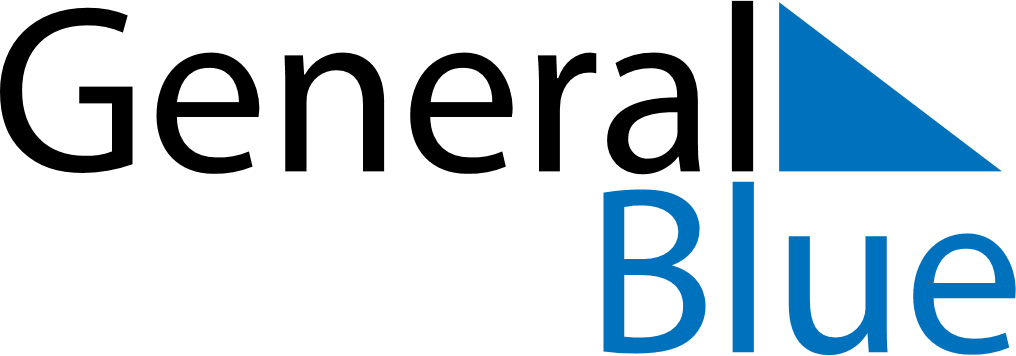 October 2019October 2019October 2019AustriaAustriaSUNMONTUEWEDTHUFRISAT1234567891011121314151617181920212223242526National Holiday2728293031